　　　　　　　　　　　　　　　　　　　　　　　　受講無料令和６年能登半島地震により被害を受けた小規模事業者の事業再建を支援するために　　　小規模事業者持続化補助金「災害支援枠」の公募が開始されました。（審査、要件があります）又、「なりわい再建支援補助金」の公募も予定されております。今回、公募に併せて復旧、再建のための各種補助金内容の説明会ならびに補助金の申請に対応した事業再建セミナーを開催いたします。この機会にぜひご参加ください！　　　　　　　　　　　　　　　　　　　　　　　開　催　概　要　　　　　　　　　　　　　　　　　　　　　　　　会場    1．開催日　令和６年２月１３日（火）　場所　小矢部市商工会館　３階大会議室　　　　　　　　　　　　　　　　　　　　　　　　　　　　　　　　　　　（小矢部市八和町5-15）　2．開催日　令和６年２月１６日（金） 場所　富山県中小企業研修センター　２階大ホール　　　　　　　　　　　　　　　　　　　　　　　　　　　　　（富山市赤江町1-7）　　　　　　　　　　　　　　　　　　　　　　　　　　　　 ※１６日は会場・オンライン併催開催時間 　※全会場　【なりわい再建支援事業の概要】 １５：００～1５：５０（開場：１４：３０～）【持続化災害支援枠の概要】 １６：００～１６：５０【個別相談会（希望者のみ）】　１７：００～１７：３０講師　　　　中部経済産業局、富山県、丸亀中小企業診断士事務所　代表　丸亀　徹　氏定員　　　　各会場定員　５０名　※先着順　（16日：オンライン受講定員１００名）対象　　　　商工会の管轄地域内で被害を受けた中小企業・小規模事業者（個人、法人）、支援担当者等申込方法　　下記、受講申込書に必要事項をご記入のうえ各会場２月９日（金）までに小矢部市商工会宛てQRフォーム、メール、FAXにてお申し込みください。メール：oyabe@shokoren-toyama.or.jp 　FAX：0766-67-6353　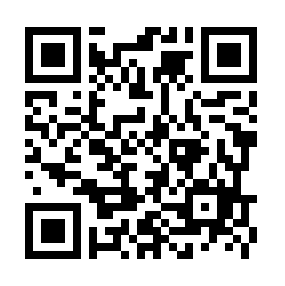 小矢部市商工会　宛     　　　　　　　　　　　　　　　　　　　　　　　　　　　　　　　　QRフォーム⇒「災害関連支援補助金」説明会・事業再建セミナー　受講申込書（お問合せ先）　小矢部市商工会　TEL：０７６６－６７－０７５６　FAX：０７６６－６７－６３５３事業所名住所TEL（所属商工会名：　　　　　　　　　　　　）メール（代表連絡先）出席者氏名出席会場※〇をつけてください１．　2/13（火）小矢部市商工会館  　２．　2/16（金）富山県中小企業研修センター(会場)３．　2/16（金）　オンライン参加１．　2/13（火）小矢部市商工会館  　２．　2/16（金）富山県中小企業研修センター(会場)３．　2/16（金）　オンライン参加